تقویم برگزاری سمینارهای دانشکده پیرا دامپزشکی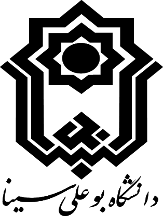 (نیمسال 4011)ردیفگروه آموزشیاستاد راهنمادانشجوعنوان  سمینارمحل برگزاریتاریخ برگزاریساعت  برگزاری1انگل شناسي دامپزشكيدکتر حسین رضوانادينه الهامبررسي فراواني نئوسپورا كناينوم و توكسوپلاسماگوندي در گوسفندان با سقط اخيرسایت ارشد12/09/140115-142بهداشت و كنترل كيفي مواد غذاييدکترمحمدرضا پژوهي الموتيامين اخلاص سميراارزيابي روش هاي نوين  خشك كردن در افزايش ماندگاري مواد غذاييسایت ارشد20/09/140110-93بهداشت و كنترل كيفي مواد غذاييدکتر بهناز بازرگانیبيگي زاده سارااستفاده از نشانگرهاي عصاره كلم قرمز و عصاره پوست ريشه جغندر قرمز در ارزيابي فساد محصولات گوشتيسایت ارشد30/08/140110-94انگل شناسي دامپزشكيدکتر علیرضا نوریانجانجاني زهراانگل هاي خوني پرندگان در ايرانسایت ارشد23/09/140115-145بهداشت و كنترل كيفي مواد غذاييدکتر بهناز بازرگانیخدابخش پريسااستفاده از فيلم هاي هوشمند در ارزيابي فساد شيرسایت ارشد30/08/14019-86باكتري شناسيدکتر علی گودرز تله جردیذوالفقاري مژدهاشريشياكلي هاي يوروپاتوژنيك توليدكننده بتالاكتامازسایت ارشد14/10/140111-107باكتري شناسيدکتر علی گودرز تله جردیرحيمي فر زهرامقاومت چنددارويي در اشريشياكلي هاي يوروپاتوژنيكسایت ارشد14/10/140112-118انگل شناسي دامپزشكيدکتر رضا نبویصانع پرست فومني ياسمنمعرفي روشهاي ريخت شناسي و روشهاي مولكولي در تشخيص گونه هاي نماتود انگليسایت ارشد28/09/140111-109باكتري شناسيدکتر عبدالمجید محمد زادهعباس ابادي بهروزبررسي ژن هاي مقاومت به آنتي بيوتيك در باكتري اشرشيا كليسایت ارشد13/10/140112.30-11.3010انگل شناسي دامپزشكيدکتر حسین رضوانعسگري محدثهمطالعه تاثير ويتامين  دي بر ايمني زايي عليه انگل ليشمانيا ماژور در موش بالبسيسایت ارشد12/09/140116-1511انگل شناسي دامپزشكيدکترعلی صادقي نسبقرباني عليرضامروري بر مطالعات همبستگي بين آلودگي انگلي تيلريا، بابزيا و آناپلاسما و سقط در گوسفندانسایت ارشد29/09/140116-1512انگل شناسي دامپزشكيدکتر زینب صادقي دهكرديقياسوند اشكانبررسی تیروپانازون در اسبسایت ارشد22/09/140112-1113انگل شناسي دامپزشكيدکتر علیرضا سازمندمرادي ليليهپاتوزئونوزيس در گربه سانانسایت ارشد07/10/140115-1414باكتري شناسيدکتر عبدالمجید محمد زادهميرچولي عليسروگروپينگ در باكتري اشرشيا كليسایت ارشد13/10/140111-1015بهداشت و كنترل كيفي مواد غذاييدکتر عباسعلی سارینجفي عاطفهاهميت استفاده از پلي ساكاريد ها در ريزپوشاني باكتري پروبيوتيكکلاس 328/08/140110-916بهداشت و كنترل كيفي مواد غذاييدکتر عباسعلی ساریهمايي فائزهاهميت بستني به عنوان يك محصول پروبيوتيكيکلاس 328/08/14019-817بهداشت و كنترل كيفي مواد غذاييدکترعلی كلانتري حصاريياروري بهمنمروري بر روند توليد فرآورده هاي گوشتي با محوريت واحد هاي توليدي استان همدانسایت ارشد20/09/140112-11